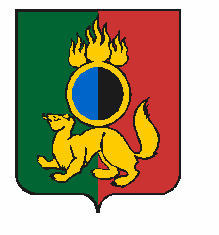 АДМИНИСТРАЦИЯ ГОРОДСКОГО ОКРУГА ПЕРВОУРАЛЬСКРАСПОРЯЖЕНИЕг. ПервоуральскО внесении изменений в распоряжениеАдминистрации городского округа Первоуральск от 18 марта 2013 года № 277 «Об утверждении состава комиссии по осуществлению контроля за деятельностью муниципальных бюджетных, автономных и казенных учреждений, подведомственныхАдминистрации городского округа Первоуральск» В целях исполнения постановления Администрации городского округа Первоуральск от 08 мая 2018 года № 786 «Об утверждении порядка осуществления контроля за деятельностью муниципальных бюджетных, автономных и казенных учреждений», руководствуясь Уставом городского округа Первоуральск:1. Внести изменения в распоряжение Администрации городского округа Первоуральск от 18 марта 2013 года № 277 «Об утверждении состава комиссии по осуществлению контроля за деятельностью муниципальных бюджетных, автономных и казенных учреждений, подведомственных Администрации городского округа Первоуральск», утвердив приложение в новой редакции (прилагается). 2. Настоящее распоряжение разместить на официальном сайте городского округа Первоуральск.3. Контроль за выполнением настоящего распоряжения возложить на заместителя Главы Администрации городского округа Первоуральск по финансово – экономической политике. Глава городского округа Первоуральск						И.В. Кабец02.09.2020№327